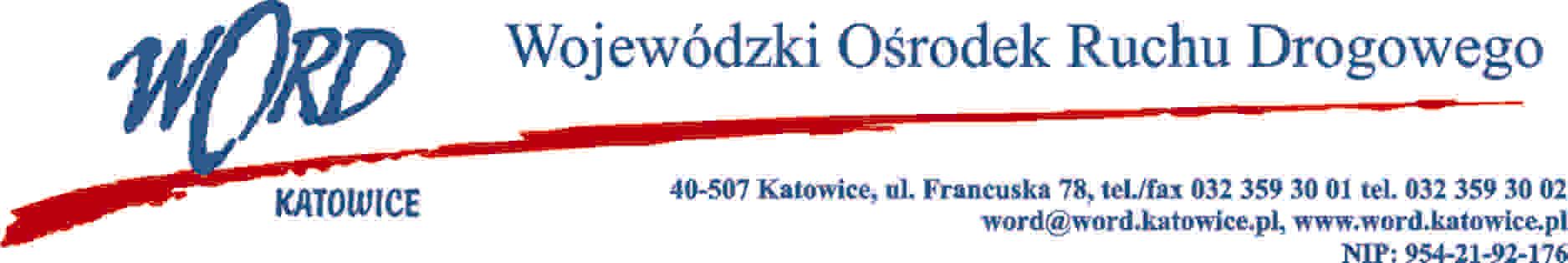 Postępowanie o udzielenie zamówienia publicznego o wartości poniżej 130.000 zł.Katowice, 6.05.2024 r. AT-ZP.261.313.8.2024.ŁŻInformacja z otwarcia ofert w dniu 6.05.2024 r.Dotyczy: informacji z otwarcia ofert w dniu 6.05.2024 r. w postępowaniu, którego przedmiotem jest wybór Wykonawcy, który zaprojektuje i dostarczy plansze edukacyjne na potrzeby Wojewódzkiego Ośrodka Ruchu Drogowego w Katowicach.W przedmiotowym postępowaniu ofertę złożyli Wykonawcy: Najkorzystniejszą ofertę złożyła firma Print 44 sp. z o.o. sp. K. ul. Poznańska 31, 64-100 Leszno i z tą też firmą zawarta zostanie stosowna umowa.Dyrektor WORDKrzysztof PrzybylskiOtrzymują;1)www.wordkatowice.logintrade.net2)www.bip.word.katowice.pl3) a/aLp.WykonawcyŁączna cena bruttoIlość punktówLp.WykonawcyŁączna cena bruttoIlość punktów1Drukarnia 13 ul. 3 maja 13, 41-500 Chorzów10887,5950,062Litekst Jarosław Lipiec ul. Bankowa 11, 40-007 Katowice29968,9518,193Print 44 sp. z o.o. sp. K. ul. Poznańska 31, 64-100 Leszno5450,00100,00